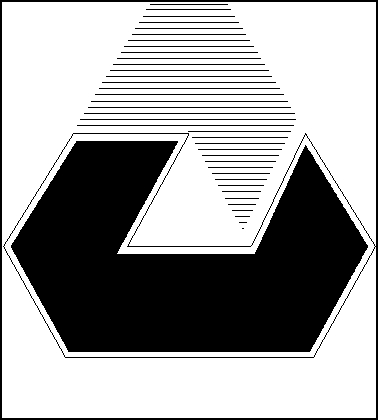 1979EASTERN MEADITERRANEAN UNIVERSTYDEPARTMENT OF MECHANICAL ENGINEERINGLABORATORY HANDOUTCOURSE   Materials Science and Manufacturing Processes Semester: Fall 2018/2019Laboratory No: 1Name of Exp: Tensile TestInstructor: Mohamad AlhijaziSubmitted by: …………………………………………………Student No: ……………………………………………………Date: …………………………………………………………..-------------------------------------------------------------------------------------------------------------EVALUATIONPROCEDURERESULTS & GRAPHSDISCUSSIONOVERALL MARKName and signature (of evaluator): ……………………………………………………………….1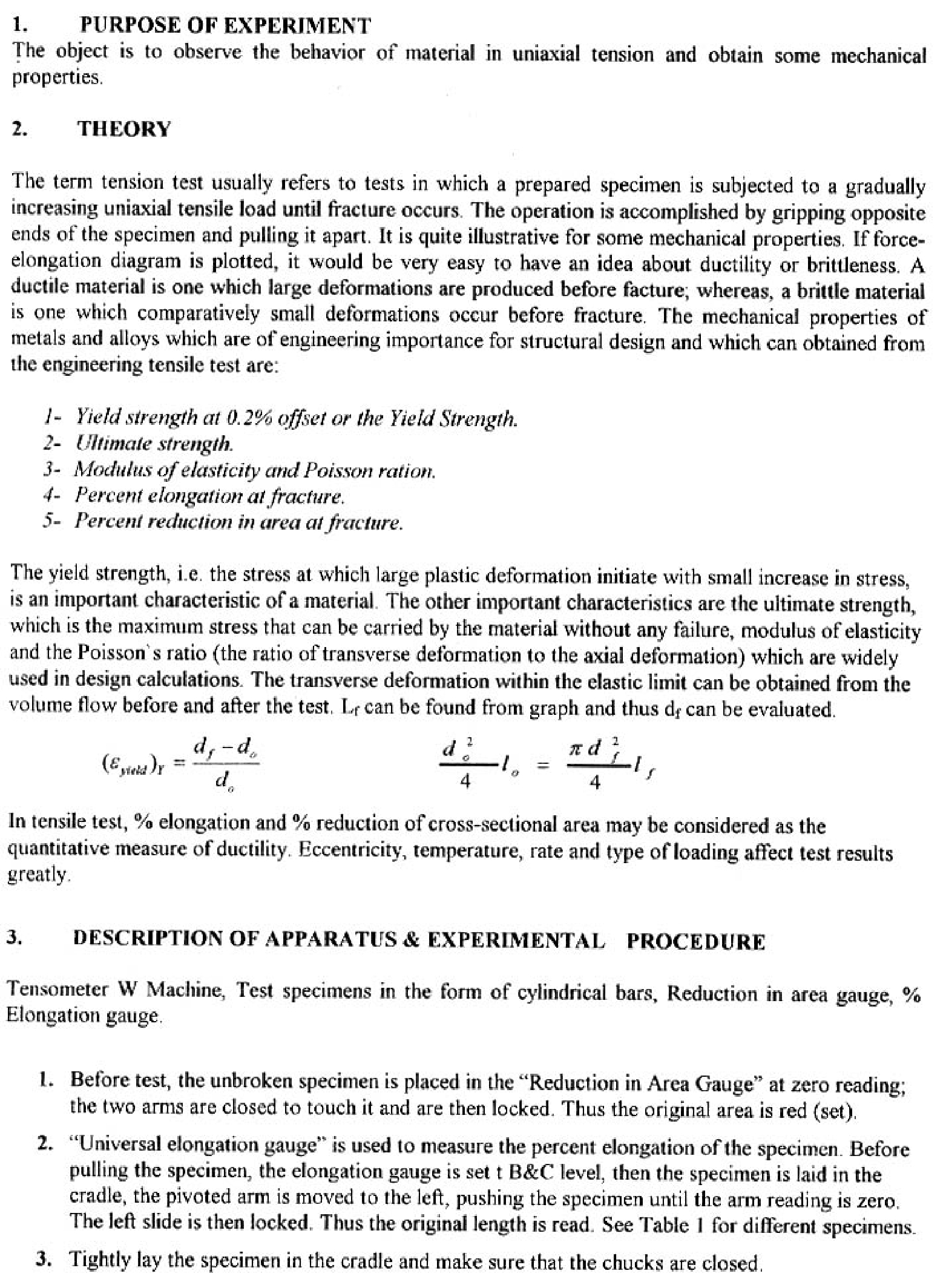 2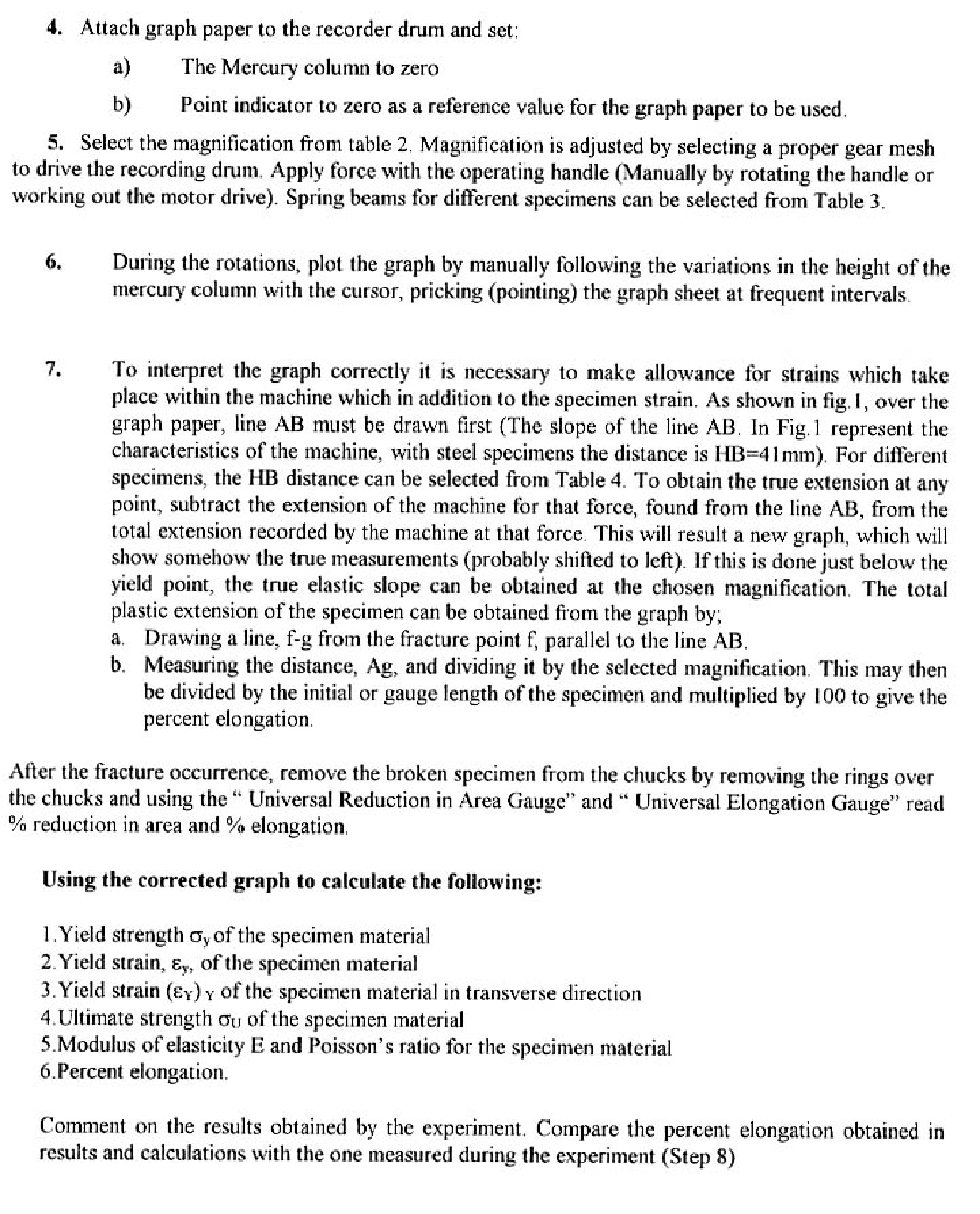 3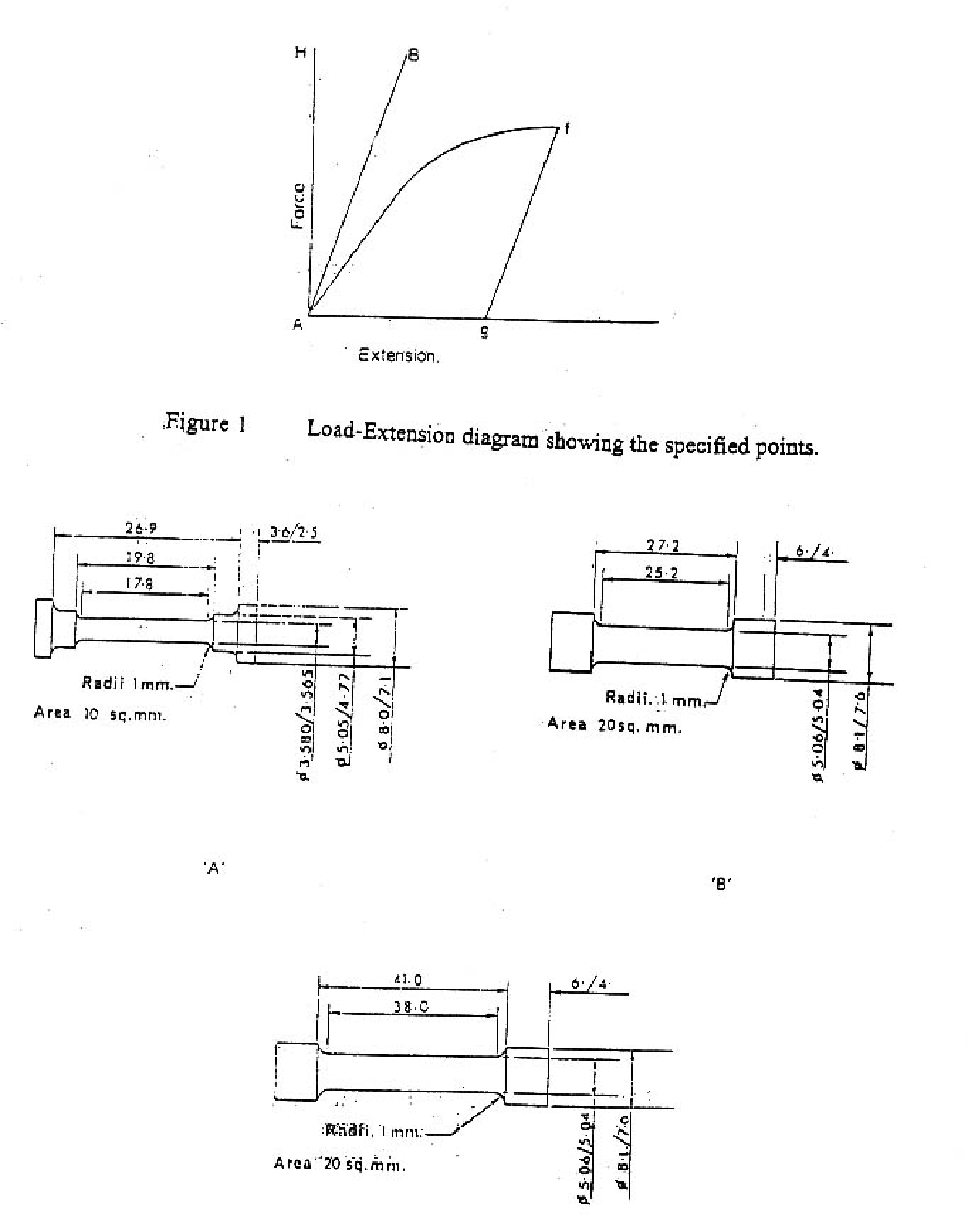 4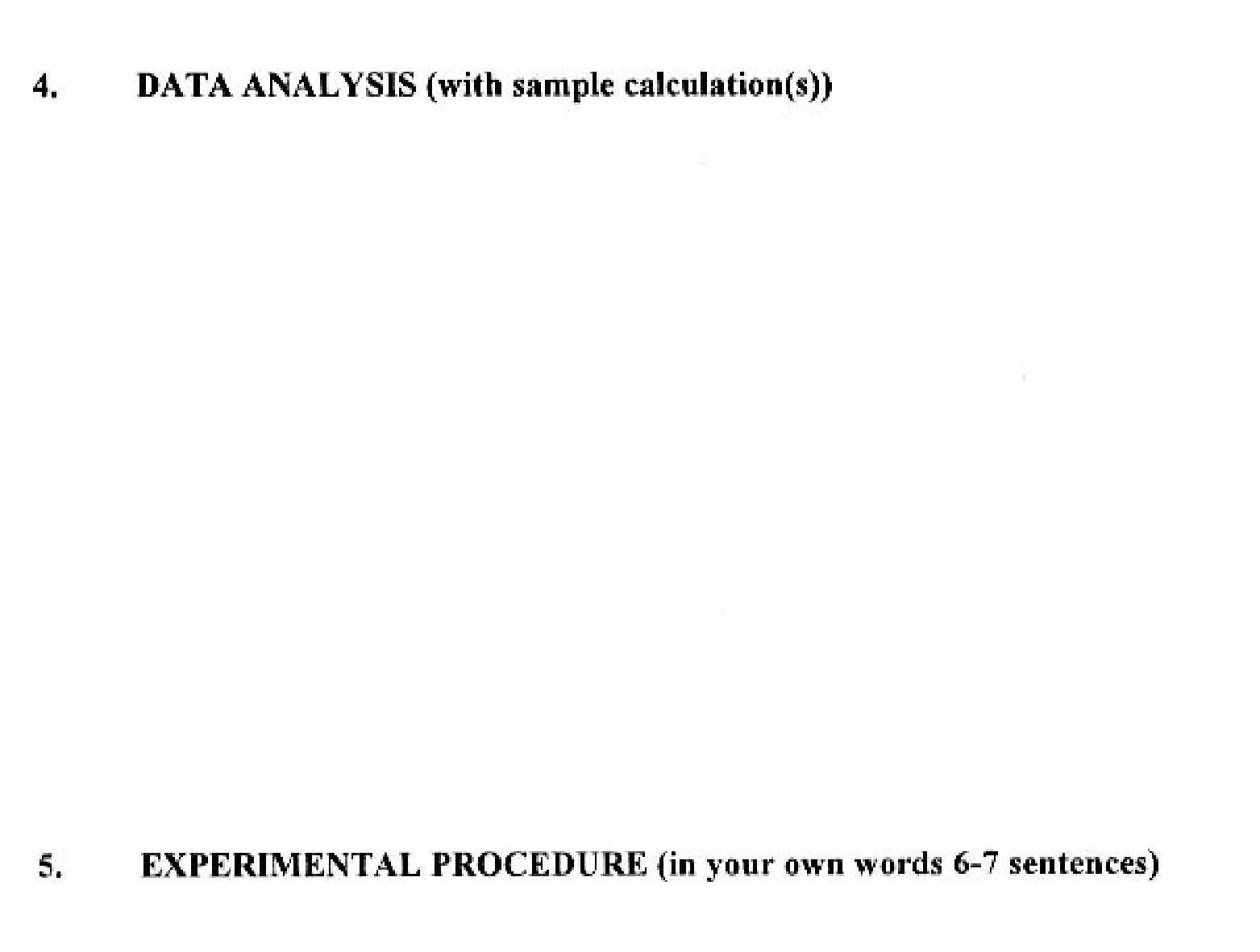 5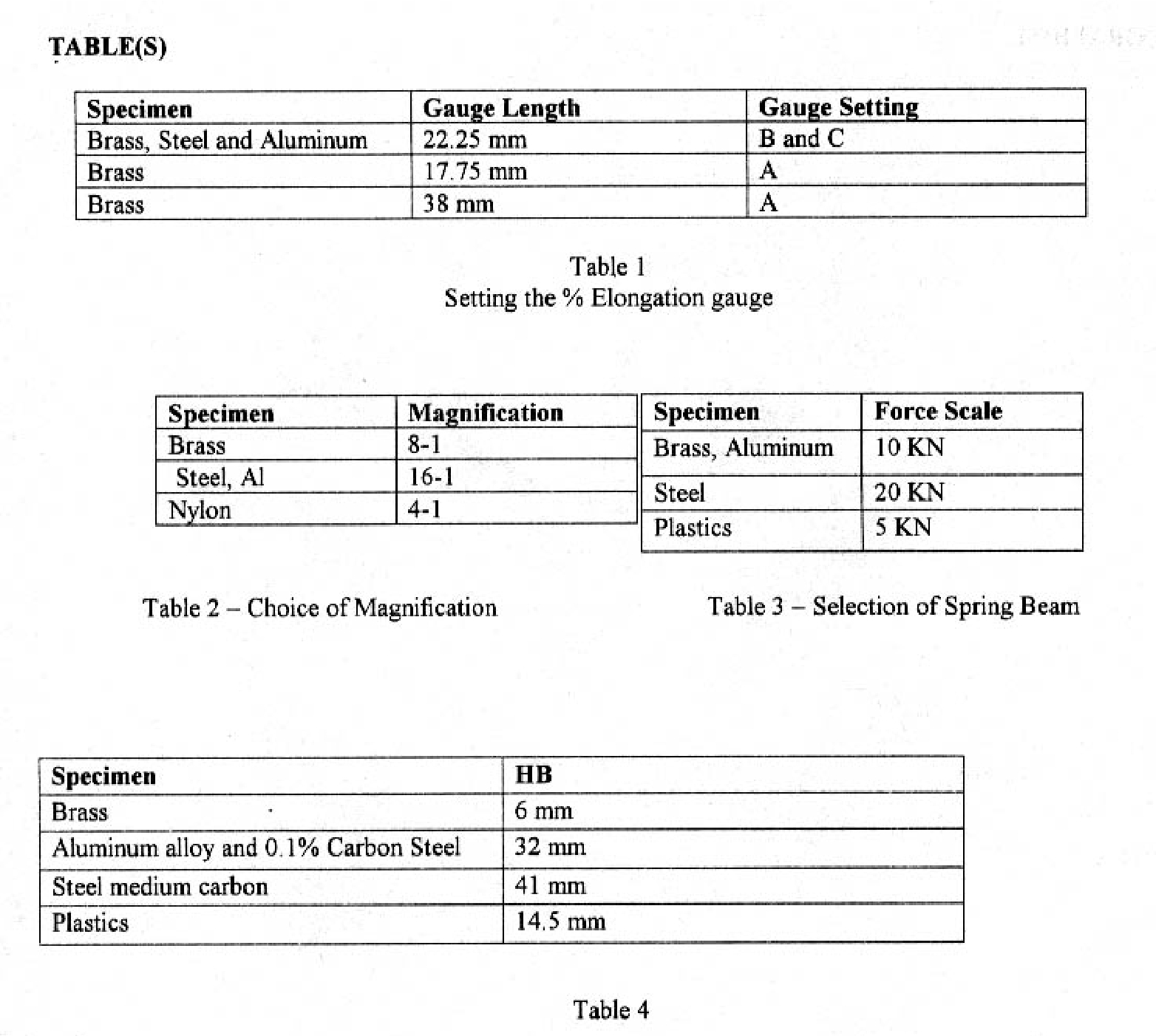 6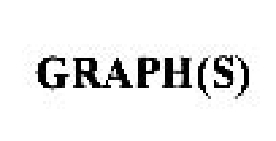 7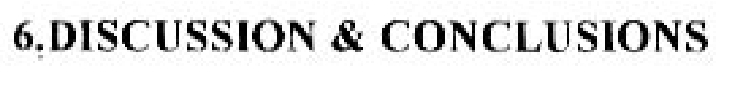 8